The Bag2School collection is on this Wednesday 12 October so please drop your bags outside school reception at school drop-off time. You don't need to use a special bag - any bin-bag will do as long as it is waterproof and securely tied. What to put in your bagYES: Men’s, Ladies and Children’s clothing Paired shoes (tied together or elastic band around) Handbags Hats Bags Scarves and ties Jewellery Socks Belts Soft toys Household linen Curtains Towels Bedding (bed sheets, pillow cases and duvet covers)NO: Duvets and blankets Pillows and cushions Carpets, rugs and mats (including bath, shower and toilet mats) Soiled, painted, ripped or wet clothing School uniforms with and without logo Corporate clothing and workwear Textile off cuts, yarns or threaded materialLast year Bag2School collections raised £100 so the more you can recycle, the better! For details on how clothes are reused, go to bag2school.com.Our next meeting will be at 7.30pm this Wednesday 12th October at The Furzedown Pub, Mitcham Lane. Everyone is welcome so please do come along, contribute your ideas and, if you’re a new parent to the school, meet other parents at Penwortham. In particular, we are looking for help with the following areas: Chair/Coordinators;  Event leaders for: School Disco Feb 2017; Winter Fair support team; Parent’s Quiz Night (usually March 2017); Organise parent social evenings for your year group; Help out with cake sales; Join our Comms team, helping to write Stop Presses like this one or to look after our social media and website.With the date for this year’s Winter Fair for  Saturday 3rd December, the first planning meeting will be held at 7.30 pm on Tuesday 18th October at The Furzedown Pub, Mitcham Lane and is open to everyone. So, if you would like to run a stall, donate prizes for the tombola or silent auction, assist our bearded friend or have a great idea for a stall/game/activity which will help draw the crowds it would be great if you could come along. Alternatively contact the PTA* and help us make this a fun-filled festive event to remember. (*penworthampta@yahoo.co.uk)Look out for this year's Christmas Cards which will be sent home this week along with a note about how this raises money for the PTA and the process for ordering.The next Cake Sale will be on Thursday 20th October - Year One parents, it’s your turn to lead the way so please step forward and offer to man the stalls and/or bake or donate cakes. All year groups are welcome to donate cakes but no nuts please. See over......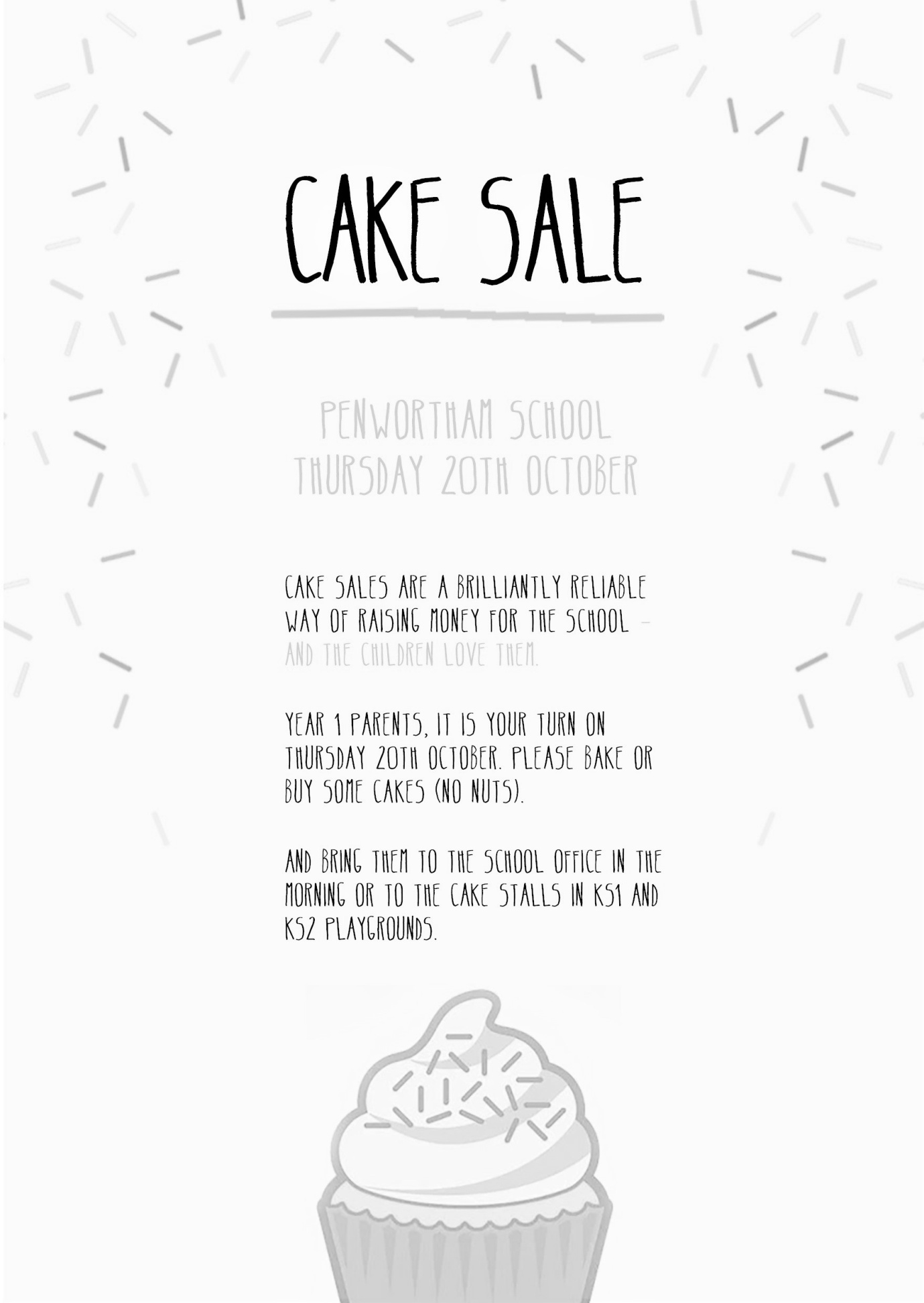 WEDNESDAY IS BAG2SCHOOL DAYRECYCLE YOUR OLD CLOTHES AND TEXTILESPTA MEETINGWINTER FAIR 2016CHRISTMAS CARDSCAKE SALE